 順益台灣美術館實習申請表  No.____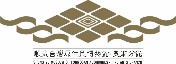 ● 個人基本資料                            申請日期：      年  月  日姓名：姓名：請貼照片性別：出生日期：     年    月    日請貼照片聯絡地址：聯絡地址：請貼照片電話： E-mail：請貼照片手機：手機：請貼照片緊急連絡人姓名：           電話：              關係：緊急連絡人姓名：           電話：              關係：緊急連絡人姓名：           電話：              關係：就學單位/系所：就學單位/系所：就學單位/系所：指導老師姓名：             電話：              Email：指導老師姓名：             電話：              Email：指導老師姓名：             電話：              Email：● 實習時間：□暑假兩個月                    □寒假一個月 ● 實習時間：□暑假兩個月                    □寒假一個月 ● 實習時間：□暑假兩個月                    □寒假一個月 ● 實習學分數：                 所需實習時數：● 實習學分數：                 所需實習時數：● 實習學分數：                 所需實習時數：● 最感興趣之實習領域：□典藏研究 □教育 □行銷推廣 □公共服務 □文書行政● 最感興趣之實習領域：□典藏研究 □教育 □行銷推廣 □公共服務 □文書行政● 最感興趣之實習領域：□典藏研究 □教育 □行銷推廣 □公共服務 □文書行政● 固定可來館時間：（每週需實習五日，上午9:00-12:00、下午1:00-5:00）□週二上午 □週三上午 □週四上午 □週五上午 □週六上午 □週日上午□週二下午 □週三下午 □週四下午 □週五下午 □週六下午 □週日下午● 固定可來館時間：（每週需實習五日，上午9:00-12:00、下午1:00-5:00）□週二上午 □週三上午 □週四上午 □週五上午 □週六上午 □週日上午□週二下午 □週三下午 □週四下午 □週五下午 □週六下午 □週日下午● 固定可來館時間：（每週需實習五日，上午9:00-12:00、下午1:00-5:00）□週二上午 □週三上午 □週四上午 □週五上午 □週六上午 □週日上午□週二下午 □週三下午 □週四下午 □週五下午 □週六下午 □週日下午● 個人專長或技能（可複選）：□導覽解說  □教學      □攝/錄影   □影像剪輯      □電腦資料建檔  □文書處理  □編輯校對  □美術設計  □網路行銷      □研究資料蒐集  □外文翻譯________語言  □團康活動  □其他               （請說明）● 個人專長或技能（可複選）：□導覽解說  □教學      □攝/錄影   □影像剪輯      □電腦資料建檔  □文書處理  □編輯校對  □美術設計  □網路行銷      □研究資料蒐集  □外文翻譯________語言  □團康活動  □其他               （請說明）● 個人專長或技能（可複選）：□導覽解說  □教學      □攝/錄影   □影像剪輯      □電腦資料建檔  □文書處理  □編輯校對  □美術設計  □網路行銷      □研究資料蒐集  □外文翻譯________語言  □團康活動  □其他               （請說明）語言能力：□國  □台  □客  □英  □日  □其他          （請說明）語言能力：□國  □台  □客  □英  □日  □其他          （請說明）語言能力：□國  □台  □客  □英  □日  □其他          （請說明）個人興趣/嗜好：個人興趣/嗜好：個人興趣/嗜好：曾（現）任之志工或參加之社團：曾（現）任之志工或參加之社團：曾（現）任之志工或參加之社團：● 從何得知本館實習申請訊息：□本館網站  □教師介紹  □報紙  □其他__________（請說明）● 從何得知本館實習申請訊息：□本館網站  □教師介紹  □報紙  □其他__________（請說明）● 從何得知本館實習申請訊息：□本館網站  □教師介紹  □報紙  □其他__________（請說明）● 簡歷與自傳：（請附個人學、經歷背景簡表，並以500字說明申請實習之動機、過去與美術接觸之經驗）● 簡歷與自傳：（請附個人學、經歷背景簡表，並以500字說明申請實習之動機、過去與美術接觸之經驗）● 簡歷與自傳：（請附個人學、經歷背景簡表，並以500字說明申請實習之動機、過去與美術接觸之經驗）